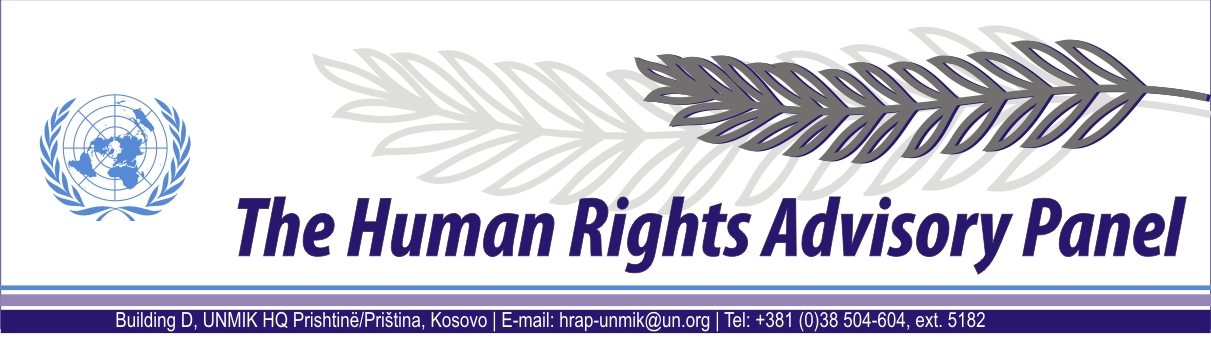 DECISIONDate of adoption: 21 November 2012Case No. 199/09Verica NIĆETIĆagainstUNMIK The Human Rights Advisory Panel, sitting on 21 November 2012,with the following members present:Mr Marek NOWICKI, Presiding MemberMs Christine CHINKINMs Françoise TULKENSAssisted byMr Andrey ANTONOV, Executive OfficerHaving considered the aforementioned complaint, introduced pursuant to Section 1.2 of UNMIK Regulation No. 2006/12 of 23 March 2006 on the Establishment of the Human Rights Advisory Panel,Having deliberated, decides as follows:I. PROCEEDINGS BEFORE THE PANELThe complaint was introduced on 7 April 2009 and registered on 30 April 2009. On 11 June 2009 and 17 June 2009 the Panel requested further information from the complainant. On 23 September 2009, the Panel received additional documents from the complainant. On 12 May 2010 and 19 March 2011, the Panel requested further information from the complainant. No response was received. II. FACTSThe complainant is a former resident of Kosovo currently residing in Serbia proper. The complainant claims that her missing husband was the owner of an apartment in the Municipality of Rahovec/Orahovac. She lived there with her family until KFOR’s deployment in June 1999 when they were forced to leave. She states that she was later informed that the apartment had been destroyed. She also complains that because of her forced departure from Kosovo, she lost her job in Prizren and her health also deteriorated.  III. THE COMPLAINTThe complainant in essence complains that her property rights have been violated. She also complains that her right to work and right to life have been violated.IV. THE LAWBefore considering the case on its merits the Panel has to decide whether to accept the case, taking into account the admissibility criteria set out in Sections 1, 2 and 3 of UNMIK Regulation No. 2006/12. Pursuant to Section 3.3 of the Regulation the Panel shall declare inadmissible any complaint which it considers incompatible with the human rights set out in the human rights instruments within the Panel’s jurisdiction, or which it considers manifestly ill-founded.The Panel notes that the complaint lacks any specific details or information which would allow it to determine whether a human rights violation may have occurred. In these circumstances the Panel holds the complaint to be unsubstantiated and therefore manifestly ill-founded. 
FOR THESE REASONS,The Panel, unanimously,DECLARES THE COMPLAINT INADMISSIBLEAndrey ANTONOV								Marek NOWICKIExecutive Officer								Presiding Member 